OGÓLNOPOLSKIE TOWARZYSTWO OCHRONY ZWIERZĄT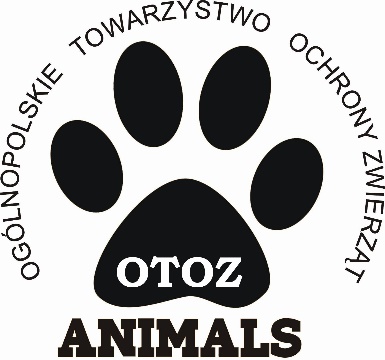 AnimalsRada Krajowaul. Rzemieślnicza 2 , 84-207 BojanoOrganizacja Pożytku PublicznegoKRS 0000069730Sanok, dn. 06.10.2016r.Inspektorat ds. Ochrony ZwierzątOTOZ Animals – Krosno /o Sanoke-mail: otoz.krosno@gmail.comKontakt  Sanockitel. 693972837       730 083 793Ogólnopolskie Towarzystwo Ochrony Zwierząt OTOZ Animals to stowarzyszenie o statusie pożytku publicznego z główną siedzibą w Bojanie k. Gdyni, zajmujące się ochroną zwierząt w Polsce. OTOZ działa przede wszystkim poprzez swoich inspektorów ds. ochrony zwierząt, którzy przeprowadzają interwencje w przypadkach zaniedbania lub znęcania się nad zwierzętami. Na terenie Sanoka działa obecnie kilku inspektorów Otozu którzy podlegają pod najbliższy inspektorat w Krośnie. Nasze działania wynikają nie tylko z troski o zwierzęta, chociaż ich los nie jest nam obojętny, ale ucząc młode pokolenia szacunku do przyrody i zwierząt tworzymy odpowiedzialne o wysokiej wrażliwości i empatii społeczeństwo.Wspólnie z Osiedlowym Domem Kultury „Gagatek” Sanockiej Spółdzielni Mieszkaniowej organizujemy konkurs plastyczny „Na czterech łapach”.W czasie przewidzianym na nadsyłanie prac konkursowych, tj. do 07. 06. 2019, oraz w czasie trwania finału w ODK „Gagatek” odbędzie się zbiórka karmy dla potrzebujących zwierząt. Zwracamy się więc z prośbą do państwa o wsparcie naszej zbiórki i zapraszamy do udziałuw konkursie.„POMÓŻ NAM POMAGAĆ”